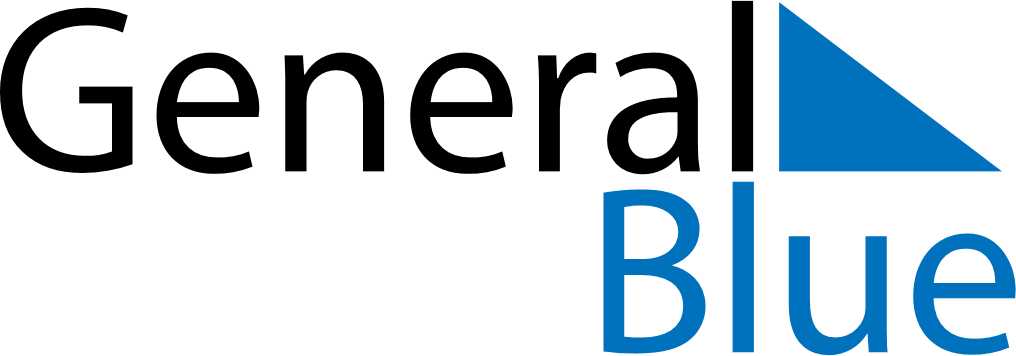 January 2024January 2024January 2024January 2024January 2024January 2024Aioun, MauritaniaAioun, MauritaniaAioun, MauritaniaAioun, MauritaniaAioun, MauritaniaAioun, MauritaniaSunday Monday Tuesday Wednesday Thursday Friday Saturday 1 2 3 4 5 6 Sunrise: 7:07 AM Sunset: 6:16 PM Daylight: 11 hours and 9 minutes. Sunrise: 7:07 AM Sunset: 6:16 PM Daylight: 11 hours and 9 minutes. Sunrise: 7:07 AM Sunset: 6:17 PM Daylight: 11 hours and 9 minutes. Sunrise: 7:08 AM Sunset: 6:17 PM Daylight: 11 hours and 9 minutes. Sunrise: 7:08 AM Sunset: 6:18 PM Daylight: 11 hours and 10 minutes. Sunrise: 7:08 AM Sunset: 6:19 PM Daylight: 11 hours and 10 minutes. 7 8 9 10 11 12 13 Sunrise: 7:08 AM Sunset: 6:19 PM Daylight: 11 hours and 10 minutes. Sunrise: 7:09 AM Sunset: 6:20 PM Daylight: 11 hours and 11 minutes. Sunrise: 7:09 AM Sunset: 6:20 PM Daylight: 11 hours and 11 minutes. Sunrise: 7:09 AM Sunset: 6:21 PM Daylight: 11 hours and 11 minutes. Sunrise: 7:09 AM Sunset: 6:22 PM Daylight: 11 hours and 12 minutes. Sunrise: 7:10 AM Sunset: 6:22 PM Daylight: 11 hours and 12 minutes. Sunrise: 7:10 AM Sunset: 6:23 PM Daylight: 11 hours and 13 minutes. 14 15 16 17 18 19 20 Sunrise: 7:10 AM Sunset: 6:23 PM Daylight: 11 hours and 13 minutes. Sunrise: 7:10 AM Sunset: 6:24 PM Daylight: 11 hours and 14 minutes. Sunrise: 7:10 AM Sunset: 6:25 PM Daylight: 11 hours and 14 minutes. Sunrise: 7:10 AM Sunset: 6:25 PM Daylight: 11 hours and 15 minutes. Sunrise: 7:10 AM Sunset: 6:26 PM Daylight: 11 hours and 15 minutes. Sunrise: 7:10 AM Sunset: 6:26 PM Daylight: 11 hours and 16 minutes. Sunrise: 7:10 AM Sunset: 6:27 PM Daylight: 11 hours and 16 minutes. 21 22 23 24 25 26 27 Sunrise: 7:10 AM Sunset: 6:28 PM Daylight: 11 hours and 17 minutes. Sunrise: 7:10 AM Sunset: 6:28 PM Daylight: 11 hours and 17 minutes. Sunrise: 7:10 AM Sunset: 6:29 PM Daylight: 11 hours and 18 minutes. Sunrise: 7:10 AM Sunset: 6:29 PM Daylight: 11 hours and 19 minutes. Sunrise: 7:10 AM Sunset: 6:30 PM Daylight: 11 hours and 19 minutes. Sunrise: 7:10 AM Sunset: 6:30 PM Daylight: 11 hours and 20 minutes. Sunrise: 7:10 AM Sunset: 6:31 PM Daylight: 11 hours and 21 minutes. 28 29 30 31 Sunrise: 7:10 AM Sunset: 6:32 PM Daylight: 11 hours and 21 minutes. Sunrise: 7:10 AM Sunset: 6:32 PM Daylight: 11 hours and 22 minutes. Sunrise: 7:10 AM Sunset: 6:33 PM Daylight: 11 hours and 23 minutes. Sunrise: 7:09 AM Sunset: 6:33 PM Daylight: 11 hours and 23 minutes. 